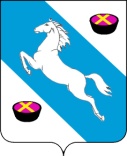 П О С Т А Н О В Л Е Н И ЕАДМИНИСТРАЦИИ  БЕЛОРЕЧЕНСКОГО  ГОРОДСКОГО  ПОСЕЛЕНИЯ БЕЛОРЕЧЕНСКОГО  РАЙОНА  Об утверждении Перечня муниципального имущества                                   Белореченского городского поселенияБелореченского района, свободного от правтретьих лиц (за исключением права хозяйственного ведения,права оперативного управления, а также имущественныхправ субъектов малого и среднего предпринимательства),предназначенного для предоставления во владениеи (или) в пользование на долгосрочной основесубъектам малого и среднего предпринимательства иорганизациям, образующим инфраструктуруподдержки субъектов малого исреднего предпринимательстваВ целях приведения муниципальных правовых актов в соответствие с Федеральным законом от 3 июля 2018 года № 185 – ФЗ «О внесении изменений в отдельные законодательные акты Российской Федерации в целях расширения имущественной поддержки субъектам малого и среднего предпринимательства»,  пунктом 4 статьи 18 Федерального закона от 24 июля 2007 года № 209-ФЗ «О развитии малого и среднего предпринимательства в Российской Федерации», от         26 июля 2006 года № 135-ФЗ «О защите конкуренции», постановлением Правительства Российской Федерации от 21 августа 2010 года № 645 «Об имущественной поддержке субъектов малого и среднего предпринимательства при предоставлении федерального имущества», в соответствии с решением Совета Белореченского городского поселения Белореченского района от 13 декабря 2019 года № 22 «Об утверждении Положения о порядке оказания имущественной поддержки субъектам малого и среднего предпринимательства», руководствуясь статьей 32 Устава Белореченского городского поселения Белореченского района,                            п о с т а н о в л я ю:1. Утвердить Перечень муниципального имущества Белореченского городского поселения Белореченского района, свободного от прав третьих лиц (за исключением права хозяйственного ведения, права оперативного управления, а также имущественных прав субъектов малого и среднего предпринимательства), предназначенного для предоставления во владение и (или) в пользование на долгосрочной основе субъектам малого и среднего предпринимательства и организациям, образующим инфраструктуру поддержки субъектов малого и среднего предпринимательства, для опубликования в средствах массовой информации, а также размещения на официальном сайте Белореченского городского поселения в сети «Интернет» (прилагается).2. Разместить Перечень муниципального имущества Белореченского городского поселения Белореченского района, свободного от прав третьих лиц (за исключением права хозяйственного ведения, права оперативного управления, а также имущественных прав субъектов малого и среднего предпринимательства), предназначенного для предоставления во владение и (или) в пользование на долгосрочной основе субъектам малого и среднего предпринимательства и организациям, образующим инфраструктуру поддержки субъектов малого и среднего предпринимательства на официальном сайте Белореченского городского поселения в сети «Интернет» и опубликовать в средствах массовой информации.3. Настоящее постановление обнародовать в установленном порядке.4. Контроль за выполнением постановления возложить на начальника управления экономического развития администрации Белореченского городского поселения С.А.Сердюкову.5. Постановление вступает в силу со дня его официального обнародования.Глава Белореченского городского поселения                                                                              А.В.Абрамов от 3 февраля 2020 года № 71город Белореченск